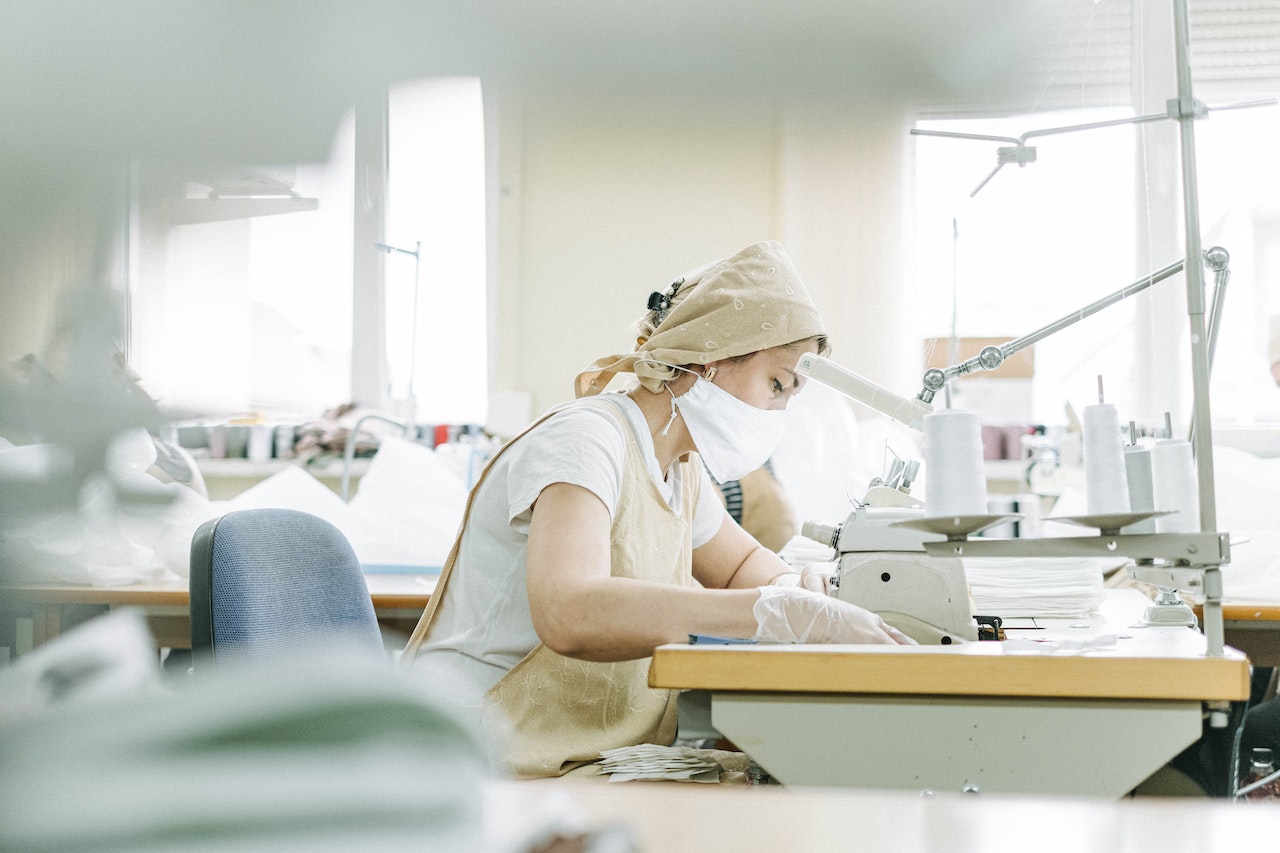 Cover LetterTo,<Customer Name><Role><Address>From,<Your Name><Your Role><Your Address>Dear Sir/Madam,<Body><Thanks and Regards><Your Name>Executive Summary<About Customer><Our understanding of context and challenges><Brief of proposed solution and benefits><Timeline & Cost>Company Information<Brief About Company><Key Achievements><Technical Capabilities><Key Customers><Partnerships>Project DescriptionOverview<Business Overview><Project Overview>Objectives<List of objectives – Long Term, Short Term>Key Challenges<List of challenges – Business, Technology, People, Process>Scope of work<Overall Scope><Process Diagram>Functional Scope<List of functionalities, description, modules, sub modules ><Functional Architecture Diagram>Non Functional Scope<List of non-functional features – Security, Performance, Compliance>Integration Scope<List of integrations and scope of coverage>Out of Scope<List of out of scope – Related to features, subscription costs, Infra etc.>Assumptions<List of assumptions – Related to features, integrations, people, process etc >Solution DescriptionOverview<High level description of solution>Solution Benefits<list of solution benefits – Against challenges + Cost, Scalability, Performance, GTM, etc. >Technology Solution<Details of solution approach><Solution Architecture Diagram><Technology Solution>Delivery Approach<Delivery Phases><Project Management Approach><Communication Plans><Governance Approach>< Risk Mitigations ><Change Management>Team Structure<team Structure Diagram><List of Team Members, Role and a short description of their activities>Timeline & Deliverables<Gantt Chart><List of Deliverables>Project Commercials<Pricing Table><Clauses related to taxation and other expenses><Payment Milestones & Schedule>Next Steps<Information on next steps – Proposal Walkthrough, Onboarding Initiation, etc>Bonus TipsFollow a process were the proposal structure gets shared to everyone during initial stages itself. This will help them to align with the overall structureAgainst each section mark, who is expected to contribute to that. It can be a name or department nameWhen giving proposal for few, track changes. It will help us to trace back to old versions. Maintain consistency in terms. Use industry standard Jargons. Try to describe processes through diagrams. Include as much as diagrams as possible.Use tables for content where multiple people needs to collaborate. If in image format, it will be difficult to update content. Most importantlyOffer a walkthrough of proposal to your customer.Prepare a deck in parallel, which is a trimmed down version of proposal. This may be useful during discussions with C-level professionals on client side